Educational Background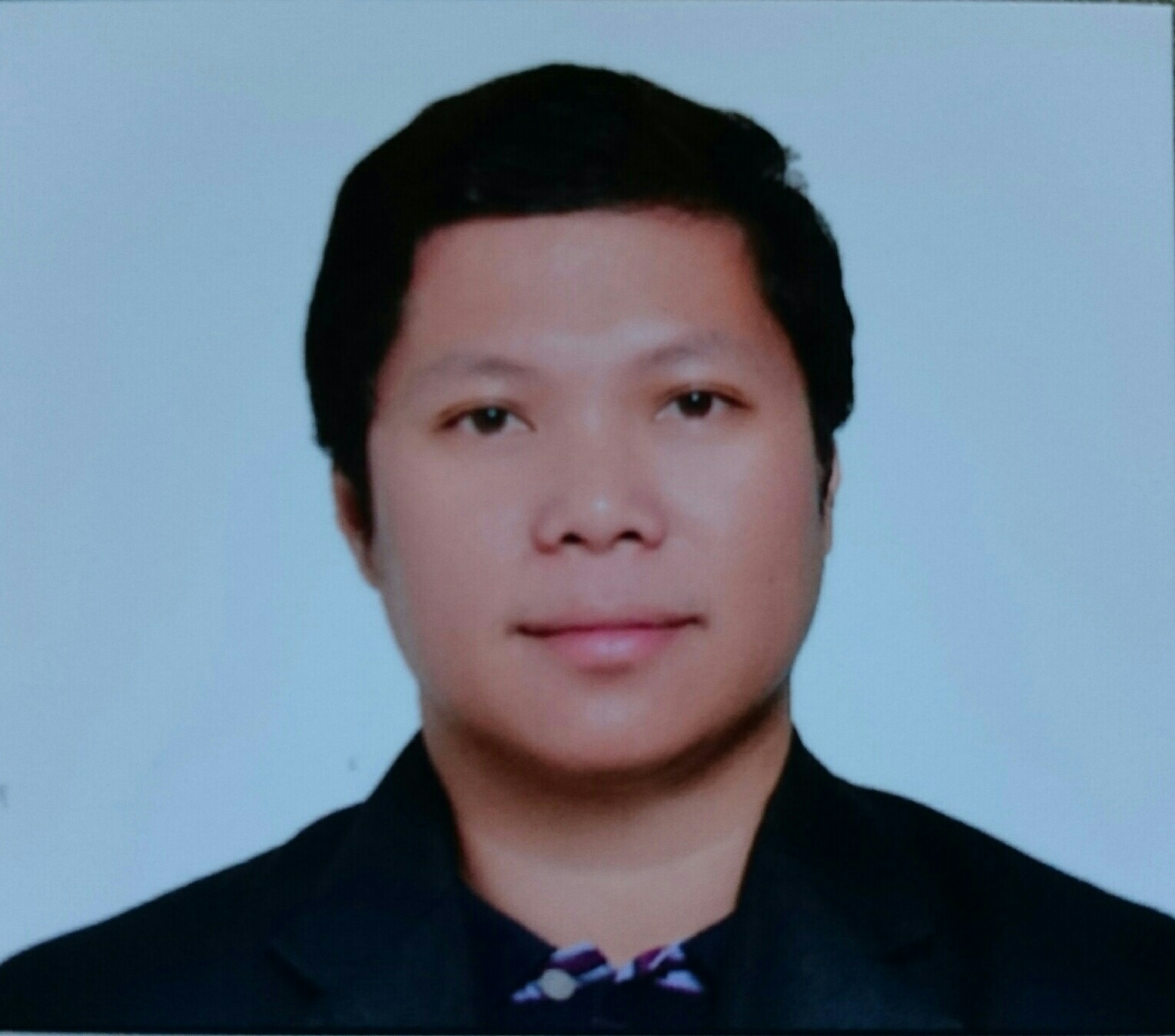 College:	Technological University of the Philippines – ManilaBachelor of Science in Electronics EngineeringDOST – SEI ScholarYear Graduated: March 2009Work ExperienceAccenture, Inc.  – Avanade (Microsoft)Software Engineering Senior Analyst/Team LeadJuly 2010 – January 2016SieGranz ChemWorksRaw Materials Inventory StaffJuly 2009 – April 2010On-the-Job TrainingTelephone Switching DepartmentBayantel IncorporatedApril 2008Developer SkillsAnalyst on data gathering and requirementsCreates Detailed, Technical and Functional Designs for project requirementsCode/Build project requirements using the following:C#SQLASP.NETCreates Test Plan for Component, System Integration and Product Test phases of the project as well as executes themDeveloper support during post production deploymentBuild Master and Release Management experienceDevelops web services, windows services, windows form and console applicationsConducts peer review on project deliverablesDevelops tools for process improvementDefect Management experienceExperiences on the following environment:.NET ApplicationsWeb ApplicationsManages delivery of specific project deliverables to the clientManages other resources all throughout software development lifecycle of project deliverablesQualifications HighlightsCreates Status reports for all stakeholders.Religiously follow processes that are implemented within the team/projectPerforms exceptionally well within a team and even One-man team projectsStrong analytical and problem-solving skillsEfficient multi-tasking and time management abilitiesConducts brownbag meetings and knowledge transfers within the teamExtensive experience on design, creation and execution of Test Cases and Test ScriptsHandles Defect Management which includes Defect logging, tracking, Defect Triage, retest and closure.Knowledgeable in Microsoft Office Applications (Word, Excel, PowerPoint)Responsible, Goal-oriented, Reliable, Fast-Learner, Team playerExcellent communication skills, both verbal and writtenExcel-VBA and Macro scripting skills